Publicado en  el 02/01/2017 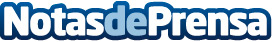 ¿Deben las empresas apostar siempre por las innovaciones tecnológicas?  No siempre salen bien estas apuestas. En ocasiones la empresa pierde dinero y no favorece la experiencia del cliente con la tecnología introducidaDatos de contacto:Nota de prensa publicada en: https://www.notasdeprensa.es/deben-las-empresas-apostar-siempre-por-las Categorias: Franquicias Finanzas Logística Recursos humanos Innovación Tecnológica http://www.notasdeprensa.es